The Rule of 72 Notes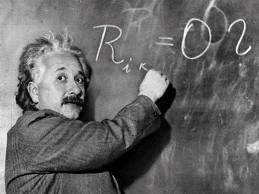 Name: _______________________________          Period: _____          Date: ____________________Directions: As you listen to the lecture and watch the PowerPoint presentation on the Rule of 72, please complete the following notes (34 points total):State the Rule of 72:What is the formula for the Rule of 72:Who is credited for discovering the Rule of 72:The Rule of 72 will determine the following:How many years it will take an investment to ________________ at a given interest rate using ______________________   ____________________.How long it will take ___________________ to double if _________________________________.The interest rate an investment must earn to __________________________________________.How many times money (or ______________) will double in ______________________________.Things to know about the Rule of 72:It is only an ________________________________.The interest rate must __________________________________________.The equation does not allow for __________________________________________to be made to the _____________________________________.Interest earned is ___________________________________.________________________________________________________ are not included within the equation.Write down the formula to determine how often an individual’s investment in the stock market has doubled since 1926 (average return of 11%):Rule of 72 CalculationsDirections: Use the Rule of 72 to answer the following questions (Questions 1-9 are worth 5 points each, Question 10 is worth 35 points, for a total of 80 points):How long will it take the following investments to double?  Round to two decimal places.Jenny has a $3,000 balance on her credit card with an 18% interest rate.  If she makes no payments on her card and no late fees were charged, how long will it take for her debt to double, if not payments are made.     72 / 18 = 4 yearsWhat if Jenny’s APR was 22% and she makes no payments on her card and no late fees were charged?  How long would it take her debt to double?     72 / 22 = 3.3 yearsTanner has invested $500 for college.  What rate of return must Tanner earn for his investment to double in four years?     72 / 4 = 18%Kari would like to make a down payment on a house.  She currently has $7,000.  What rate of return must Kari receive for her investment to double in seven years?   72 / 7 = 10.28%Mark has invested $300 at age 16 into a money market account earning 6%.  How many times will Mark’s investment double before age 52?  What would his investment be worth?  Fill out the following table:   72 / 6% = 12 yearsWhat would Mark’s investment be worth at age 52 if he has waited 12 years (age 28) to invest?                                                                                                                                              $1,200Jackie’s parent invested $3,000 into a common stock earning 10% annually when she was born.  How many times will Jackie’s investment double before age 36?  What will her investment be worth?  Fill out the following table:     72 / 10 = 7.2 years.What would Jackie’s investment be worth at age 36 if her parents had waited to invest until she was age 7?     $48,000Intrapersonal Reflection Essay Response – State a reason why it’s important to begin your investments and savings early, and explain what you plan to save for and why?InvestmentInterest RateYears to DoubleMoney Market Mutual Fund3.1%23.2Small Company Stock12.6%5.73-year Certificate of Deposit2.8%25.75-year Certificate of Deposit5.1%14.1Large Company Stock11.3%6.4Government Stock5.3%13.6Treasury Bills3.8%18.9AgeInvestment Value16$300                                         28                                        $600                                         40                                      $1,200                                         52                                      $2,400AgeInvestment Value0$3,000                                          7.2                                       6,000                                         14.4                                      12,000                                         21.6                                      24,000                                         28.8                                      48,000                                         36.0                                      96,000